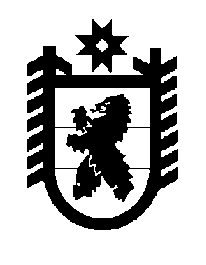 Российская Федерация Республика Карелия    ПРАВИТЕЛЬСТВО РЕСПУБЛИКИ КАРЕЛИЯПОСТАНОВЛЕНИЕот 8 апреля 2013 года № 120-Пг. Петрозаводск О внесении изменений в РегламентПравительства Республики КарелияПравительство Республики Карелия п о с т а н о в л я е т:Внести в Регламент Правительства Республики Карелия, утвержденный постановлением Правительства Республики Карелия от 29 декабря 2010 года № 318-П (Собрание законодательства Республики Карелия, 2010, № 12,               ст. 1729; 2011, № 12, ст. 2058; 2012, № 7, ст. 1346; № 8, ст. 1477), следующие изменения:1) пункт 19 изложить в следующей редакции:«19. Очередные заседания Правительства проводятся в первый четверг каждого месяца в 10 часов.Внеочередные заседания Правительства проводятся по решению Главы Республики Карелия.Место проведения заседаний Правительства определяется годовым планом и (или) планом на очередной месяц.»;2) дополнить пунктами 20.1 и 20.2 следующего содержания:«20.1. На заседаниях Правительства рассматриваются:проект бюджета Республики Карелия и отчет о его исполнении для представления их Главой Республики Карелия Законодательному Собранию Республики Карелия;проекты программ социально-экономического развития Республики Карелия и отчеты о выполнении этих программ для представления их Главой Республики Карелия Законодательному Собранию Республики Карелия;законопроекты о введении или отмене налогов, освобождении от их уплаты;вопросы предоставления дотаций, субсидий, оказания иной поддержки на безвозвратной основе за счет средств бюджета Республики Карелия, а также вопросы оказания финансовой поддержки на возвратной основе, при сроке возврата более двух лет;2проекты программ приватизации государственного имущества Республики Карелия;вопросы о приобретении и отчуждении Республикой Карелия акций;проект Регламента Правительства Республики Карелия, проекты постановлений Правительства Республики Карелия о внесении изменений в Регламент Правительства Республики Карелия;проекты положений об органах исполнительной власти;совместные решения нормативного характера органов исполнительной власти при наличии неурегулированных разногласий;иные вопросы, отнесенные к компетенции Правительства.20.2. Член Правительства Республики Карелия перед вступлением в должность на заседании Правительства в торжественной обстановке приносит присягу.»;3) дополнить пунктом 25.1 следующего содержания:«25.1. На заседания Правительства (за исключением закрытых) по предложениям членов Правительства могут приглашаться Администрацией: депутаты Законодательного Собрания Республики Карелия, судьи Конституционного Суда Республики Карелия, Верховного Суда Республики Карелия, Арбитражного суда Республики Карелия, представители прокуратуры Республики Карелия, главы муниципальных образований, иные лица. Депутаты Законодательного Собрания Республики Карелия участвуют в заседаниях Правительства с правом совещательного голоса.»;4) пункт 27 изложить в следующей редакции:«27. Заседание Правительства считается правомочным, если на нем присутствует более половины назначенных членов Правительства. Члены Правительства участвуют в заседании лично. В случае невозможности участия в заседании они письменно информируют об этом Главу Республики Карелия.Вопросы на заседании Правительства рассматриваются с обязательным участием руководителя органа исполнительной власти, подготовившего вопрос на заседание Правительства.»;5) пункт 28 изложить в следующей редакции:«28. Заседания Правительства проходят под председательством Главы Республики Карелия, а в случае его отсутствия, – первого заместителя Главы Республики Карелия, иного члена Правительства в соответствии с распределением компетенции.»;6) пункт 29 дополнить предложением следующего содержания:«Член Правительства не вправе воздерживаться от голосования.»;7) раздел IV «Порядок подготовки и проведения заседаний Президиума Правительства Республики Карелия» признать утратившим силу;8) пункт 78 изложить в следующей редакции:«78. Согласованные в соответствии с пунктами 66, 77 настоящего Регламента проекты нормативных правовых актов направляются разработчиком проекта на согласование в орган юстиции. Орган юстиции рассматривает проекты указанных актов в течение пяти рабочих дней со дня, следующего за днем их поступления в орган юстиции. 3Проект, согласованный органом юстиции, либо проект с заключением органа юстиции представляются разработчиком проекта в Министерство юстиции.»;9) дополнить пунктом 81.1 следующего содержания:«81.1. При рассмотрении проекта Министерство юстиции определяет необходимость рассмотрения его на заседании Правительства в соответствии с пунктом 20.1 настоящего Регламента.»;10) пункт 82 изложить в следующей редакции:«82. Рассмотрение проекта нормативного правового акта осуществляется Министерством юстиции в течение десяти рабочих дней, проекта акта, не носящего нормативного характера, – в течение семи рабочих дней со дня, следующего за днем их поступления в Министерство юстиции. Срок рассмотрения проекта Министерством юстиции может быть продлен по решению Министра юстиции (первого заместителя Министра юстиции) до пятнадцати рабочих дней.»;11) пункт 86 изложить в следующей редакции:«86. Проект, завизированный Министром юстиции, направляется Министерством юстиции в Администрацию для внесения на рассмотрение Главы Республики Карелия, Правительства. Тексты проекта и приложений к нему, другие материалы должны быть представлены разработчиком проекта в бумажном и электронном виде (посредством электронной почты на адрес: proc@gov.karelia.ru или на электронных носителях).»;12) пункт 87 изложить в следующей редакции:«87. Проекты, внесенные с отступлением от установленного настоящим Регламентом порядка, возвращаются Министерством юстиции разработчику проекта.»;13) абзац второй пункта 88 изложить в следующей редакции:«Проект нормативного правового акта Главы Республики Карелия, Правительства (с пояснительной запиской, с заключением органа юстиции либо документа о согласовании проекта органом юстиции) вносятся в Министерство юстиции в двух экземплярах.»;14) пункт 89 изложить в следующей редакции:«89. Подготовка к рассмотрению внесенных в установленном настоящим Регламентом порядке Главе Республики Карелия, в Правительство проектов актов, после согласования с Министерством юстиции, осуществляется Администрацией в течение пяти рабочих дней со дня, следующего за днем их регистрации в Администрации. Продление указанного срока до восьми рабочих дней допускается по решению Руководителя Администрации.»;15) абзац третий пункта 106 признать утратившим силу;16) абзац первый пункта 114 дополнить предложениями следующего содержания:«В случае внесения правок Министерством юстиции проект информации, справки, ответа направляется исполнителю на доработку. Доработанный проект повторно визируется исполнителем и Министерством юстиции.».            Глава Республики  Карелия                                                            А.П. Худилайнен